AK 255-90Синтетическая HS краска с глянцевым блеском для верхних покрытийИнформация о продукцииgb 5/1214 страница 1 / 2Описание продуктаОбласть применения :	Тиксотропное синтетическое покрытие с высоким блеском и длительным временем схватывания, подходит для нанесения кистью, валиком и распылением на деревянное или металлическое оборудование и конструкции. Для внутренней и наружной отделки.Технические характеристики:	Вяжущая основа:	Алкидная смолаСодержание сухого вещества:	76 - 82 % по весу, 66 - 70 % по объемуВязкость распыления (DIN 53 211):     тиксотропнаяПлотность (DIN EN ISO 2811):	1,2 - 1,4 кг/лБлеск (DIN EN ISO 2813):	> 80 единиц / 60° (блеск)Свойства:	-  длительное время схватывания, высокое содержание сухого остатка, легко наносится на торцывысокая стойкость к УФ-излучению и погодным условиямустойчивость к бензину и дизельному топливу временным воздействиемкратковременные температурные воздействия: 140°Cпостоянные температурные воздействия: 120°CРасчетный расход:	38,6 - 41,8 м2  / кг (при толщине сухого покрытия 10 мкм)49,3 - 51,1 м2  / л (при толщине сухого покрытия 10 мкм)Условия хранения:	В плотно закрытой заводской таре срок хранения - не менее 3 лет.Летучие органические 
соединения:	По нормам ЕС, предельное значение для продукции категории A/d): 300 г/л;Этот продукт содержит не более 300 г/л ЛОС [2,50 фунта/галлон]НанесениеРабочие условия:	От + 10 °C, не более 80 % относительной влажности воздуха.Подготовка поверхности:	Сталь: очистить и, по необходимости, зашлифовать (убрать следы ржавчины, окалины, оксидов) и обезжирить, используя Mipa Silikon-entferner (растворитель силикона).Древесина: влажность древесины не более 15%; очистить, зашлифоватьНанесение:	Давление [бар]Размер форсунки [мм]Операции распыления	РазбавлениеНанесение кистью, валиком	-	-	-	0 - 10 %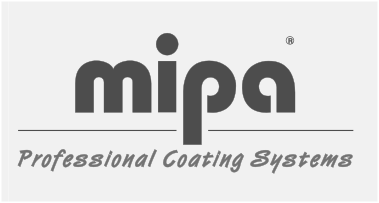 Распылитель / Воздушный 	3,5 - 4,5	1,5 - 1,8	2 - 3	5 - 15 %Полное отверждение через 6 - 7 дней (при 20 °C).Разбавление :	Mipa KH-Verdünnung or Mipa TerpetinersatzЭтот лист технических данных представлен исключительно для ознакомления! По нашей информации, имеющейся на момент публикации, приведенные данные соответствуют действующим стандартам и основаны на многолетнем опыте производства данной продукции. Тем не менее, представленная информация не является юридически обязывающей и не подразумевает каких-либо гарантий. При работе с продукцией следует соблюдать рекомендации, содержащиеся в соответствующих паспортах безопасности материалов, и указания на этикетке продукции. Компания оставляет за собой право в любое время добавлять, удалять или изменять информацию без предварительного уведомления.AK 255-90Синтетическая HS краска с глянцевым блеском для верхних покрытийИнформация о продукцииgb 5/1214 страница 2 / 2Варианты применения :	Сталь:Первый слой:	AK 100-20 толщина покрытия: 40 - 50 мкм) Верхний слой:	AK 255-90 толщина покрытия: 50 - 60 мкм)Дерево (для наружной отделки)Пропитка: Mipaxyl SpezialПервый слой:	Mipa KH-Malervorlack (толщина покрытия:  40 - 50 мкм) Верхний слой:	AK 255-90 толщина покрытия: 50 - 60 мкм)Дерево (для внутренней отделки)Первый слой:	Mipa KH-Malervorlack (толщина покрытия:  40 - 50 мкм) Верхний слой:	AK 255-90 толщина покрытия: 50 - 60 мкм)Особые условияТолько для профессионального применения. Некоторые красители могут содержать свинец, поэтому не используйте их для покраски детских игрушек или предметов, которые могут попасть в рот. Необходимо придерживаться рекомендуемой толщины покрытия, чтобы не увеличить время высыхания. Теплостойкость может привести к пожелтению. Получение последней степени блеска может занять до 3 недель.  Рекомендуем проверить соответствие выбранного цвета на каком-либо образце до начала покраски.Техника безопасностиХранить в недоступном для детей месте. Хранить вдали от пищевых продуктов, напитков и кормов для животных. Во время работы с краской не курить.  Не вдыхать испарения/аэрозоль.  Использовать соответствующую защитную одежду и перчатки. Использовать защитные очки и защитную маску. Подходящие средства пожаротушения: песок, CO2, порошковое средство для пожаротушения.  Не использовать воду.  При попадании внутрь немедленно обратиться к врачу и показать этот контейнер или этикетку.Удаление с инструментовИнструменты очищать сразу же после нанесения краски. Для этого использовать растворитель целлюлозы MIPA Nitroverdünnung.Этот лист технических данных представлен исключительно для ознакомления! По нашей информации, имеющейся на момент публикации, приведенные данные соответствуют действующим стандартам и основаны на многолетнем опыте производства данной продукции. Тем не менее, представленная информация не является юридически обязывающей и не подразумевает каких-либо гарантий. При работе с продукцией следует соблюдать рекомендации, содержащиеся в соответствующих паспортах безопасности материалов, и указания на этикетке продукции. Компания оставляет за собой право в любое время добавлять, удалять или изменять информацию без предварительного уведомления.ВысыханиеУстойчива к пылиБезопасное прикосновениеГотова к использованиюПовторное нанесениеТемпература объекта 20 °Cприб. 4 чприб. 6 чприб. 16 чприб. 16 ч